О проведении плановой  выездной проверки СП Менеузтамакский сельсовет МР Миякинский район	23 мая 2017 года Управлением Россельхознадзора по Республике Башкортостан проведена плановая выездная проверка в отношении администрации сельского поселения Менеузтамакский сельсовет муниципального района Миякинский район. В ходе  проверки  нарушений  земельного  законодательства  не  выявлено. 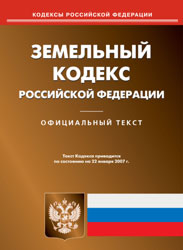 